CARDÁPIO REFEIÇÕES CRECHE – JULHOObservação: - As frutas e verduras poderão ser alteradas e servidas em dias diferentes de acordo com o grau de maturação das mesmas.                        - A sopas deverão ser servidas de forma espessa (sem muito líquido).CARDÁPIO REFEIÇÕES CRECHE – JULHOObservação: - As frutas e verduras poderão ser alteradas e servidas em dias diferentes de acordo com o grau de maturação das mesmas.                        - A sopas deverão ser servidas de forma espessa (sem muito líquido).CARDÁPIO REFEIÇÕES CRECHE – JULHOObservação: - As frutas e verduras poderão ser alteradas e servidas em dias diferentes de acordo com o grau de maturação das mesmas.                        - A sopas deverão ser servidas de forma espessa (sem muito líquido).CARDÁPIO REFEIÇÕES CRECHE – JULHOObservação: - As frutas e verduras poderão ser alteradas e servidas em dias diferentes de acordo com o grau de maturação das mesmas.                        - A sopas deverão ser servidas de forma espessa (sem muito líquido).ESTADO DE SANTA CATARINA PREFEITURA MUNICIPAL DE MAJOR VIEIRASECRETARIA DE EDUCAÇÃO, CULTURA E DESPORTO CNPJ/MF 83.102.392/0001-27Trav. Otacílio Florentino de Souza, 210******QUARTA-FEIRA 01QUINTA-FEIRA 02SEXTA-FEIRA 03CAFÉ MANHÃ08:40******- ACHOCOLATADO- ESPUMA DE TOMATE- IOGURTE DE COCO- PÃO FATIADO COM GELÉIA DE FRUTAS- LEITE- PÃO FATIADO COM REQUEIJÃO CREMOSO ALMOÇO11:00******- ARROZ com brócolis- CARNE BOVINA AO MOLHO - NHOQUE- SALADA MISTA ALFACE CRESPA E ROXA- ARROZ / FEIJÃO- CARNE SUÍNA REFOGADA COM TOMATE- COUVE MANTEIGA REFOGADA- SALADA DE REPOLHO ROXO- ARROZ COLORIDO (com milho, ervilha, cenoura, vagem)- HAMBURGUER ASSADO E BATATA ASSADA- SALADA MISTA DE TOMATE E ACELGALANCHE TARDE13:40******- ROSCA DE POLVILHO- VITAMINA DE FRUTAS (banana, maçã, mamão) - BOLO SALGADO COM CARNE MOÍDA E LEGUMES- SUCO DE LARANJA - BISCOITO DOCE TIPO CASEIRO sabor: chocolate- IOGURTE DE MORANGOJANTA16:00******- SOPA DE FEIJÃO COM SALSICHA, ESPAGUETE, CENOURA, ABOBRINHA- MACARRÃO COM FRANGO AO MOLHO- SALADA MISTA DE COUVE-FLOR E BRÓCOLIS- SOPA DE MOELA COM ARROZ, CENOURA, BATATA, VAGEM, BETERRABAESTADO DE SANTA CATARINA PREFEITURA MUNICIPAL DE MAJOR VIEIRASECRETARIA DE EDUCAÇÃO, CULTURA E DESPORTO CNPJ/MF 83.102.392/0001-27Trav. Otacílio Florentino de Souza, 210SEGUNDA-FEIRA06TERÇA-FEIRA07QUARTA-FEIRA 08QUINTA-FEIRA 09SEXTA-FEIRA 10CAFÉ MANHÃ08:40- ACHOCOLATADO- PÃO COM MARGARINA E QUEIJO- LEITE- PÃO COM GELÉIA DE FRUTAS- ACHOCOLATADO- BOLO DE CENOURA COM COBERTURA- IOGURTE DE COCO- PÃO FATIADO COM DOCE DE LEITE- ACHOCOLATADO- PÃO FATIADO COM REQUEIJÃO CREMOSO ALMOÇO11:00- ARROZ / FEIJÃO- ROCAMBOLE (recheado de queijo, presunto e tomate)- SALADA MISTA DE REPOLHO E CENOURA- RISOTO DE FRANGO COM LEGUMES- ACELGA REFOGADA- BETERRABA RALADA- ARROZ / FEIJÃO- CARNE BOVINA AO MOLHO COM AIPIM- SALADA DE BRÓCOLIS - ARROZ / FEIJÃO- ALMONDEGAS ASSADA- SALADA MISTA DE REPOLHO VERDE E ROXO - ARROZ com cenoura- CORAÇÃO AO MOLHO- PURÊ DE BATATA SALSA- VAGEM REFOGADALANCHE TARDE13:40- MINGAU DE AVEIA- MAÇÃ PICADA- SALADA DE FRUTAS (banana, maçã, mamão, morango e abacate) COM CREME- BISCOITO SALGADO INTEGRAL- IOGURTE DE COCO- BANANA PICADA COM NESTON- BOLO DE CHOCOLATE COM COBERTURA- LEITE- PÃO DE QUEIJO- VITAMINA DE FRUTAS JANTA16:00- SOPA DE FRANGO COM ARROZ, BATATA, CHUCHU, CENOURA, E VAGEM- POLENTA COM SALSICHA AO MOLHO DE TOMATE- SALADA DE BRÓCOLIS REFOGADO- SOPA DE FEIJÃO COM CARNE SUÍNA, ARROZ, BATATA, VAGEM E CENOURA- ESPAGUETE COM FRANGO AO MOLHO DE TOMATE- BETERRABA COZIDA- SOPA DE OVOS COM ARROZ, BRÓCOLIS, CENOURA, BATATA, ABOBRINHAESTADO DE SANTA CATARINA PREFEITURA MUNICIPAL DE MAJOR VIEIRASECRETARIA DE EDUCAÇÃO, CULTURA E DESPORTO CNPJ/MF 83.102.392/0001-27Trav. Otacílio Florentino de Souza, 210SEGUNDA-FEIRA 13TERÇA-FEIRA 14QUARTA-FEIRA 15QUINTA-FEIRA 16SEXTA-FEIRA 17CAFÉ MANHÃ08:40- LEITE- PÃO FATIADO COM GELÉIA DE FRUTAS- ACHOCOLATADO- PÃO FATIADO COM RICOTA- IOGURTE DE MORANGO- CUQUÊ DE BANANA- LEITE- PÃO FATIADO COM MAIONESE- ACHOCOLATADO- PÃO FATIADO COM MELADOALMOÇO11:00- ARROZ / FEIJÃO- CARNE MOÍDA AO MOLHOCOM CENOURA E BATATA- SALADA MISTA DE TOMATE E PEPINO- RISOTO DE FRANGO COM LEGUMES-  CHUCHU REFOGADO- SALADA DE CENOURA RALADA- ARROZ / FEIJÃO- OMELETE TEMPERADO- VAGEM REFOGADA - SALADA MISTA DE ALFACE AMERICANA E ROXA - ARROZ TIPO CARRETEIRO- ACELGA REFOGADA- SALADA DE BETERRABA RALADA - ARROZ / FEIJÃO- CARNE SUÍNA REFOGADA - COUVE-MANTEIGA REFOGADA- SALADA DE REPOLHO ROXOLANCHE TARDE13:40- SAGU DE UVA COM CREME- MAMÃO PICADO- ESPUMA DE TOMATE E SALSICHA- SUCO DE MANGA- SUCRILHOS COM LEITE- ABACATE PICADO COM NESTON- BISCOITO DOCE TIPO ROSCA AÇUCARADA- ACHOCOLATADO- ROSCA DE POLVILHO- VITAMINA DE FRUTAS(maçã e banana)JANTA16:00- SOPA COM CARNE BOVINA, ARROZ, CENOURA, VAGEM, BRÓCOLIS, ABOBRINHA- QUIRERA COM CARNE SUÍNA AO MOLHO DE TOMATE- COUVE MANTEIGA REFOGADA- SALADA DE BETERRABA RALADA- SOPA DE FEIJÃO COM CARNE DE FRANGO, BATATA SALSA, ESPAGUETE, CENOURA, CHUCHU- MACARRÃO COM SALSICHA AO MOLHO DE TOMATE- SALADA DE BRÓCOLIS E COUVE-FLOR- SOPA COM MOELA, MACARRÃO, BATATA, BETERRABA, VAGEM E CENOURA ESTADO DE SANTA CATARINA PREFEITURA MUNICIPAL DE MAJOR VIEIRASECRETARIA DE EDUCAÇÃO, CULTURA E DESPORTO CNPJ/MF 83.102.392/0001-27Trav. Otacílio Florentino de Souza, 210SEGUNDA-FEIRA 20TERÇA-FEIRA 2122 a 31 CAFÉ MANHÃ08:40- ACHOCOLATADO- PÃO FATIADO COM MARGARINA E QUEIJO- LEITE- PÃO FATIADO COM DOCE DE LEITERECESSOALMOÇO11:00- ARROZ / FEIJÃO- KIBE DE FORNO com temperos- VAGEM REFOGADA- SALADA DE CENOURA RALADA- RISOTO DE FRANGO COM LEGUMES- BETERRABA COZIDA- REPOLHO RALADORECESSOLANCHE TARDE13:40- PUDIM DE COCO- MAÇÃ PICADA- SALADA DE FRUTAS (maçã, banana, abacate, laranja, morango) COM NESTONRECESSOJANTA16:00- SOPA DE CORAÇÃO COM ARROZ, BRÓCOLIS, CENOURA, VAGEM, BATATA E ABOBRINHA- PURÊ DE BATATA COM FRANGO AO MOLHO DE TOMATE- SALADA MISTA DE CENOURA E VAGEM COZIDOSRECESSO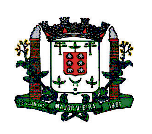 